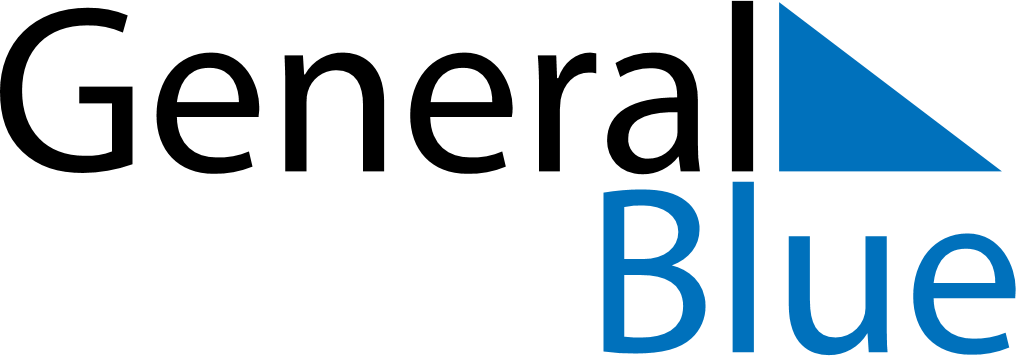 February 2024February 2024February 2024February 2024ChileChileChileMondayTuesdayWednesdayThursdayFridaySaturdaySaturdaySunday12334567891010111213141516171718192021222324242526272829